NORMAS PARA LANÇAMENTOS PUBLICAÇÕESEste comunicado faz referência as orientações gerais para lançamento de publicações no III Encontro Nacional de Pesquisa em Soberania e Segurança Alimentar e Nutricional (III ENPSSAN).Entende-se como publicações: livros, material didático e instrucional que aborde temáticas relacionadas à soberania e segurança alimentar e nutricional (SSAN). O III ENPSSAN prevê um espaço limitado para este tipo de divulgação no dia 09 de novembro de 2017, às 17h30min sob o título “atividade ‘Buchichos, saberes e sabores’ - Confraternização e lançamento de publicações, outros materiais e feira de trocas” cabendo, a depender do número de interessados, alguma seleção. Informações gerais:- A aceitação do lançamento terá como critérios: espaço disponível no evento para tal ação e contribuição do material para a área temática do evento. Caso o volume de interessados ultrapasse a estrutura física disponível na Universidade Federal do Paraná (UFPR) as propostas serão avaliadas por critérios adicionais construídos e divulgados por um conjunto de membros da comissão organizadora do III ENPSSAN, definindo assim aquelas que terão espaço para lançamento no evento.- A comissão organizadora apenas se responsabiliza pela oferta do espaço físico e estrutura mínima composta por mesa e cadeira para o(a) autor(a) da publicação.- A exposição e venda do material ocorrerá durante a atividade do dia 09 de novembro, das 17h30min às 19h, no local do evento.- O/A(s) autor/a (es/s) deve(m) encaminhar em word a ficha abaixo preenchida para o email enpssan@gmail.com até as 00h (horário de Brasília) do dia 08 outubro de 2017.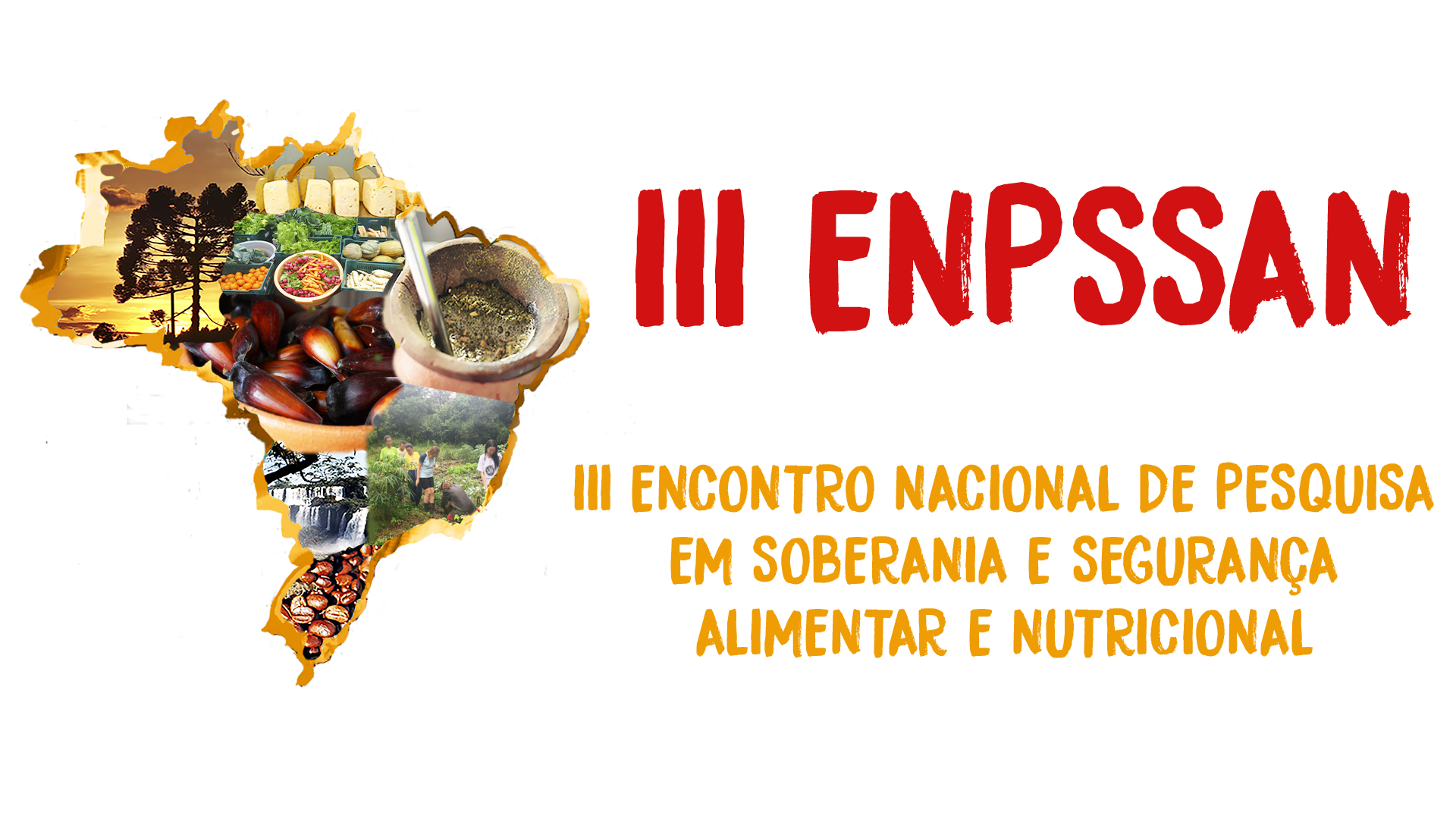 III Encontro Nacional de Pesquisa em Soberania e Segurança Alimentar e NutricionalLocal: Curitiba (PR), 08 a 10 de Novembro de 2017.  UFPR/Campus Jardim Botânico, Av. Prefeito Lothario Meissner, 632Foto da capaTipo: Livro... ou descrever o que venha a ser o materialTítulo:Organizador (es) da publicação: Ano: Editora:Contatos:Sobre o livro:Resumo com o máximo 200 palavrasSobre o livro:Resumo com o máximo 200 palavras